April 2024April 2024April 2024April 2024April 2024April 2024April 2024April 2024April 2024April 2024April 2024April 2024April 2024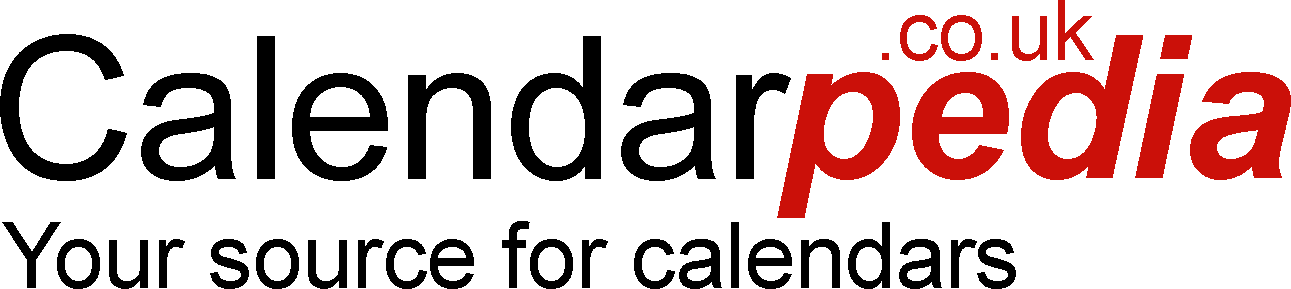 WkMondayMondayTuesdayTuesdayWednesdayWednesdayThursdayThursdayFridayFridaySaturdaySaturdaySundaySunday141Easter Monday23456714Bank Holiday – no meetingBank Holiday – no meeting(am) Science Today(am) Science Today(am) Ramble(am) Ramble158Core Meeting9101112131415The Immortal CaseThe Immortal Case(pm) Reading for Pleasure‘Cold Justice’(pm) Reading for Pleasure‘Cold Justice’1615Core Meeting16171819202116The Bournville TrustThe Bournville Trust(am) Discussion Group(am) Discussion Group(am) MusicMembers’ Choice(am) MusicMembers’ Choice1722Core Meeting23242526272817Corsica and the French ConnectionCorsica and the French Connection(am) Geography / HistoryPOW camps in the UK(am) Geography / HistoryPOW camps in the UK(am) Play Reading(am) Play Reading1829Core Meeting301234518BeekeepingBeekeeping© Calendarpedia®   www.calendarpedia.co.uk© Calendarpedia®   www.calendarpedia.co.uk© Calendarpedia®   www.calendarpedia.co.uk© Calendarpedia®   www.calendarpedia.co.uk© Calendarpedia®   www.calendarpedia.co.uk© Calendarpedia®   www.calendarpedia.co.uk© Calendarpedia®   www.calendarpedia.co.uk© Calendarpedia®   www.calendarpedia.co.uk© Calendarpedia®   www.calendarpedia.co.uk© Calendarpedia®   www.calendarpedia.co.uk© Calendarpedia®   www.calendarpedia.co.uk© Calendarpedia®   www.calendarpedia.co.uk© Calendarpedia®   www.calendarpedia.co.ukData provided 'as is' without warrantyData provided 'as is' without warranty